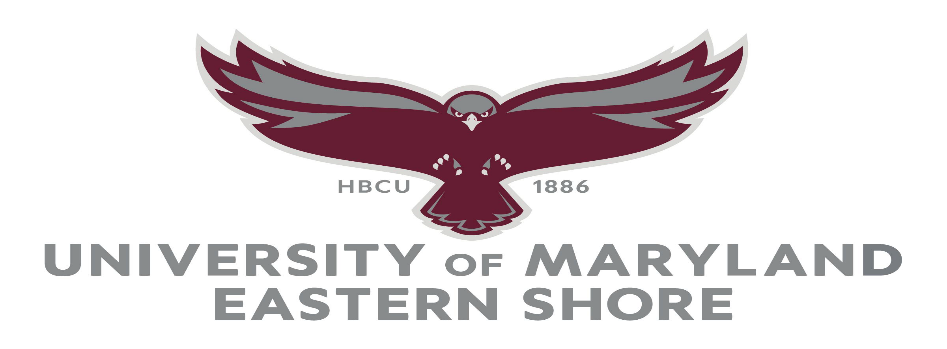 Faculty Assembly AgendaOctober 10, 202311:00 am In person Frederick Douglass LibraryVirtually through Google MeetOfficers:   Chair - Dr. Joyce Bell	(3361)				Vice Chair – Dr. Tiara Cornelius				Secretary – Ms. Corrie Cotton  (6630)Parliamentarian – Mr. Joseph Bree (6270)CUSF Representatives:  Dr. Etahe Johnson (6131) Meeting ActivityResponsibilityWelcome and Call to OrderDr. Joyce Bell (1 minute)Approval of September 12, 2023 MinutesMs. Corrie Cotton (1 minute)Today’s Business President Anderson UpdatesFAFSA ChangesWalking Trail UpdateGeneral Education ProgramStanding Committee Updates— AcademicFaculty ConcernsNew BusinessFaculty Communication CommitteeDr. Heidi Anderson (15 minutes)V.P. Latoya Jenkins (10 minutes)Ms. Anastasia Rodriguez (10 minutes)Dr. Terry Kundell (10 minutes)Dr. Grace Namwamba (10 minutes)Dr. Amy Hagenrater-Gooding (10 minutes)Dr. Joyce Bell (5 minutes)AnnouncementsAll Faculty (5 minutes)AdjournmentDr. Joyce Bell (1 minute)